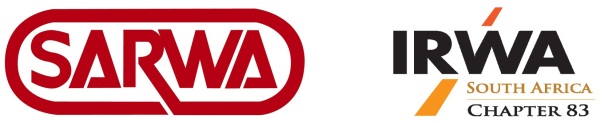 REGISTRATION FORM (PLEASE SUBMIT NO LATER THAN 31 August 2017)Cost: R2000 per SARWA member and R2500 per non-member (2 days)Kindly complete this form and return by e-mail/fax/ to SARWA at:               Fax: 0866547152    or     Email: info@sarwa.co.zaI/WE REGISTER FOR THE ABOVE TRAINING TERMS AND CONDITIONSGeneral Terms and Conditions for Delegates to the SARWA Training Session All delegates must select one of the following payment methods (“A” or “B”). Selection of the method must be indicated by signature.“A”The signature above for this payment method commits the person signing to do payment of the registration fee prior to arrival at the conference venue. Participants are also advised to have a copy of their payment slip when going to the registration desk at the conference just in case they are requested to show proof of the payment on their arrival.Failing to comply with this condition attendance will not be allowed to the conference.“B”Payment of the registration fees after the Training. This arrangement is applicable to institutions that require an attendance list to have proof of their staff attendance, before payment will be done.If this method is selected the person who signs the selection box above must complete all details below:The person above hereby understands that on receipt of a final invoice from SARWA together with the final attendance register that payment must be made within 30 days.The person above also understands that if these terms and conditions are not adhered to that SARWA will institute legal action against the person above in his delegated authority as responsible person of the institution.OTHERBy signing a selection of “A” or “B for attending the SARWA Training Session, all delegates agree to be bound by, and comply with, these Terms and Conditions. It is the delegate’s responsibility to read and understand these Terms and Conditions.Registrations will not be confirmed until the completed form and the correct payment method is received and processed by the SARWA Office.Accommodation costs are not included in the conference registration fee. Attendees are responsible for making their own lodging arrangements.Coffee/Tea, refreshments, lunches; etc is included in the price.Capacity is limited to 150 attendees. Registrations will be handled on a first-come, first-served basis.The delegate by accepting these terms and conditions hereby indemnifies SARWA and holds it harmless from all or any loss or damage, injury, actions, proceedings or claims arising from any act or omission of the participant during the course of the conference.The delegate who falls under selection “B” above also understands that they will remain responsible for payment and that legal action can also be instituted against the delegate if payment is not made.Training program is subject to change. For further details please contact us at: Cell: 0836327668 Fax: 0866557036 E-mail: info@sarwa.co.zaWho We AreThe International Right of Way Association is a professional member organization comprised of global infrastructure real estate (land & rights) practitioners. Since its inception as a not-for-profit association in 1934, IRWA has served professionals who acquire, manage and transfer the land rights needed for building and maintaining energy and transportation infrastructure. Recognized for their high ethical standards, commitment to integrity and professional excellence, IRWA’s nearly 10,000 members hail from over 15 countries around the world. They are united by their profession and their commitment to pursuing training and professional development through courses, chapter meetings, seminars and the annual education conference. What We DoConsidered the unsurpassed source of right of way educational programs and professional services worldwide, IRWA provides infrastructure real estate education and credentialing opportunities to differentiate our members in the professional marketplace. Our industry-specific education and advanced curriculum allows for professional credentialing with a focus on one of our four industries, including Electric & Utilities, Public Agencies, Oil & Gas Pipeline, and Transportation. We also offer certification opportunities in Appraisal, Asset Management, Negotiation and Acquisition, Relocation Assistance, and the Uniform Act. IRWA works to create industry-wide recognition of our designations and certifications, and to elevate the role of right of way professionals by strengthening their industry relevance.What would the world be like if we didn’t have Right of Way professionals to:Share quality standards and ethics throughout the industry and around the globe?Represent the project, landowner and taxpayer to ensure that people are treated fairly, equitably and uniformly while completing projects on time and on budget?Enhance the quality of lives in the communities we work in, with better and more accessible transportation, energy and utilities systems?Who We Serve IRWA is a volunteer-driven organization comprised of multi-disciplined professionals employed by private industry and government agencies as:Membership BenefitsSpecialised education and credentialing opportunitiesDiscounts on online and classroom coursesReduced rates to IRWA events, including our Annual Educational ConferenceNetworking opportunities at local Chapter and Region eventsAccess to our member directory, online discussion forum and career centreGreat volunteer and leadership development opportunitiesSubscription to Right of Way Magazine, the industry’s leading publicationJoin one of our Industry Committees Discipline Communities of PracticeWhere We AreHeadquartered in Los Angeles, California, IRWA has over 85 chapters across the world, including the United States, Canada, Mexico, Nigeria and South Africa. The Association has additional at-large members in Australia, China, Germany, Georgia, Japan, Namibia, The Netherlands, Saudi Arabia, Uganda, the United Arab Emirates and the United Kingdom.SurnameNameTitleID Number123456“A” payment method (see T’s & C’s below)Signature:“B” payment method (see T’s & C’s below)Signature:Institution Name:Name of person who is responsible for payment:Position in institution:Delegation of Authority:Date:Acquisition Agents Project ManagersAppraisers Real Estate AttorneysAsset Managers Relocation Assistance Agents EngineersSurveyors Environmental SpecialistsTitle ExpertsProperty DispositionUtility Managers